BMW
Corporate CommunicationsInformacja prasowa
Czerwiec 2015
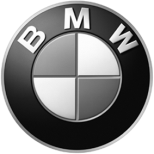 BMW zwycięzcą w tegorocznym konkursie Engine of the Year.Zespół napędowy BMW i8 zyskał najwyższe noty w dwóch klasach, oprócz tego został niekwestionowanym zwycięzcą w klasyfikacji generalnej. Doceniony został również silnik napędzający serie M3 i M4. Fenomenalny i8 pochwalił się w konkurencji swoim trzycylindrowym, benzynowym silnikiem TwinPower Turbo, który generuje moc 231 KM i napędza tylną oś. Drugi silnik, elektryczny, którego moc o wartości 131 KM kierowana jest na przednie koła, może samodzielnie rozpędzić hybrydę do 120 km/h i przejechać na napędzie elektrycznym do 37 kilometrów. Razem tworzą zespół, który w 4,4 sekundy rozpędza auto od 0 do 100 km/h i zapracował na miano najlepszego w kategorii „new engine”. Sześciocylindrowa, rzędowa jednostka benzynowa M TwinPower Turbo, montowana w BMW M3 i M4, wybiła się na szczyt w klasie pojemnościowej 2,5-3,0 l. Te sukcesy świadczą o tym, że producent sukcesywnie realizuje swój plan: od 2007 roku BMW dokłada starań, by zmaksymalizować radość z jazdy, przy jednoczesnym minimalizowaniu emisji spalin oraz ilości spalanego paliwa. Nagrody „The International Engine of the Year” są przyznawane od 1999 roku. Od tamtej pory silniki BMW zgarnęły w sumie 66 tytułów najlepszych w klasie. Każdego roku grupa ekspertów (w tym roku 65 dziennikarzy motoryzacyjnych z 31 krajów) przyznaje punkty różnym jednostkom napędowym, dzięki czemu wyłania się zwycięzców.W przypadku pytań prosimy o kontakt z:Katarzyna Gospodarek, Corporate Communications ManagerTel.: +48 728 873 932, e-mail: katarzyna.gospodarek@bmw.plBMW GroupBMW Group, w której portfolio znajdują się marki BMW, MINI oraz Rolls-Royce, jest światowym liderem wśród producentów samochodów i motocykli segmentu premium. Oferuje również usługi finansowe, a także z zakresu mobilności. Firma posiada 30 zakładów produkcyjnych i montażowych w 14 państwach oraz ogólnoświatową sieć sprzedaży w ponad 140 krajach. W 2014 roku BMW Group sprzedała na całym świecie ok. 2,118 mln samochodów oraz 123 000 motocykli. W 2014 r. jej zysk przed opodatkowaniem wyniósł 8,71 mld euro przy dochodach 80,40 mld euro (dane za rok finansowy). Na dzień 31 grudnia 2014 r. globalne zatrudnienie sięgało 116 324 pracowników.Źródłem sukcesu BMW Group jest długofalowe planowanie oraz działanie w sposób odpowiedzialny. Ważną częścią strategii firmy jest zrównoważony rozwój w aspekcie społecznym i ochrony środowiska w całym łańcuchu dostaw, pełna odpowiedzialność za produkt oraz  zobowiązania na rzecz oszczędzania zasobów. Polityka ta stanowi integralną część strategii rozwoju przedsiębiorstwa.www.bmwgroup.com Facebook: http://www.facebook.com/BMWGroupTwitter: http://twitter.com/BMWGroupYouTube: http://www.youtube.com/BMWGroupviewGoogle+: http://googleplus.bmwgroup.com